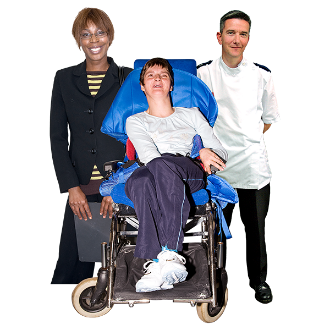 Mae’r daflen ffeithiau hon yn ymwneud â:Gofal Iechyd Parhaus y GIG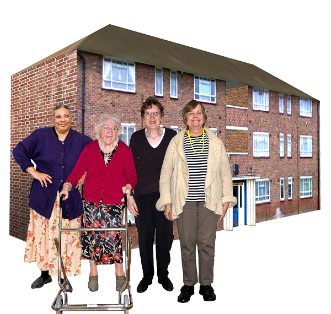 Os ydych yn byw mewn cartref gofal neu’n cael gofal cartref, efallai y bydd yn rhaid i’r Bwrdd Iechyd dalu am eich gofal.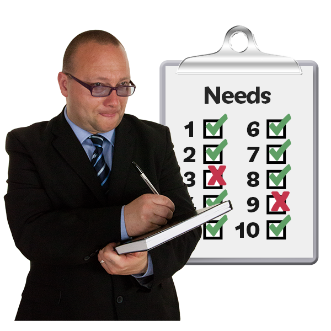 Yn gyntaf, bydd y Bwrdd Iechyd yn penderfynu ai eich anghenion gofal iechyd yw eich prif anghenion. Byddant yn gweld a yw eich cefnogaeth gofal iechyd yn bwysicach i chi na chymorth arall.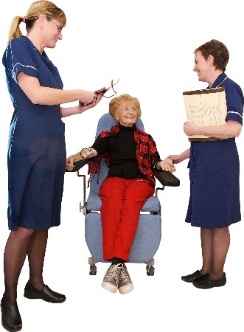 Byddant yn gwneud hyn drwy wneud asesiad. 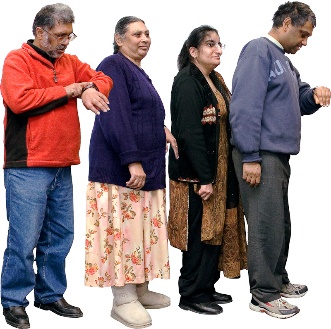 Mae yna lawer o bobl yn holi ynghylch eu gofal. Efallai y bydd yn rhaid i chi aros i’r Bwrdd Iechyd benderfynu.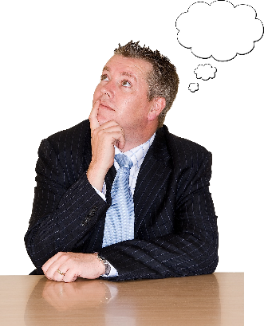 Beth ydych yn ei wneud cyn i chi gysylltu â’r Ombwdsmon?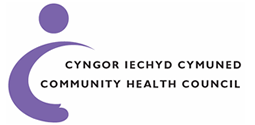 Cysylltu â’ch Cyngor Iechyd Cymuned (CIC).Gallant eich helpu i wneud cwyn.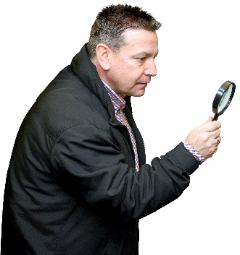 Beth gall yr Ombwdsmon ei wneud?Gallwn wneud rhywbeth os yw’r GIG: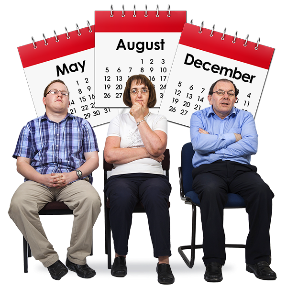 yn cymryd dros flwyddyn i ddweud a fyddant yn talu am eich gofal. 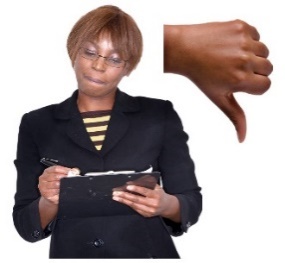 heb wneud gwaith da wrth edrych ar pam y gwnaethoch ofyn am ofal iechyd parhaus. 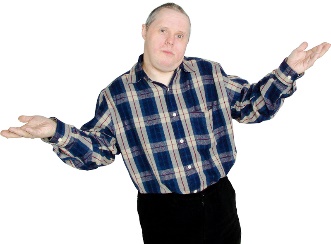 heb ddweud wrthych pan na allwch gael gofal iechyd parhaus. 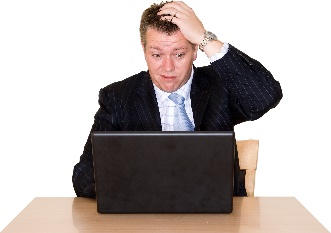 Beth na all yr Ombwdsmon ei wneud? Ni allwn:asesu eich anghenion gofal iechyd. 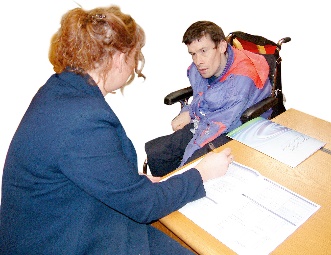 eich helpu i wneud cais am gyllid gofal parhaus.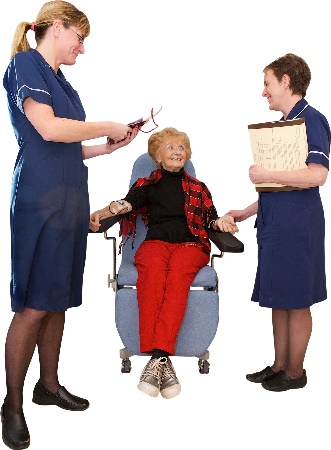 dweud wrthych a ddylech gael cyllid gofal parhaus.penderfynu a yw’r Bwrdd Iechyd yn asesu pobl yn gywir. 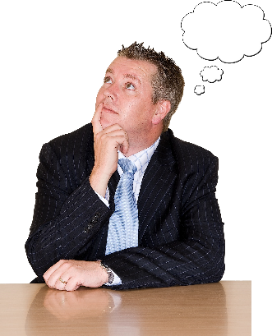 Pethau i’w hystyried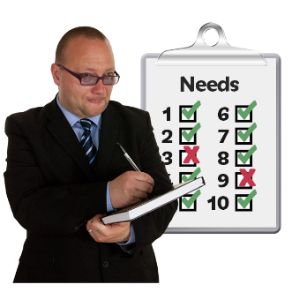 Os yw eich cwyn yn gywir, efallai y bydd yr Ombwdsmon yn gofyn i’r Bwrdd Iechyd edrych ar eich anghenion eto. 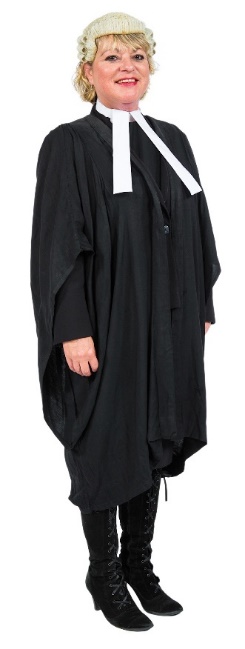 Nid oes angen cyfreithiwr arnoch i’ch helpu i gwyno i’r Ombwdsmon.Gall yr Ombwdsmon ddweud wrth y Bwrdd Iechyd am yr hyn yr ydym yn credu y dylai ei wneud os yr ydym yn credu ei fod wedi gwneud rhywbeth o’i le.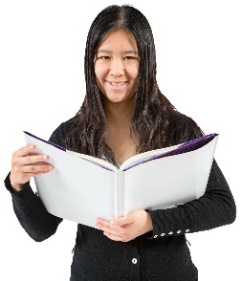 Mwy o wybodaethMae mwy o wybodaeth am ofal iechyd parhaus yma: 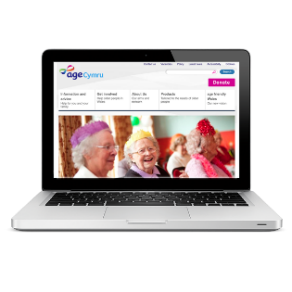 Age Cymru: 0800 169 65 65 www.agecymru.org.uk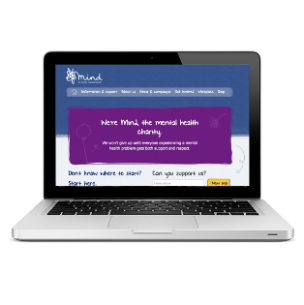 MIND ar iechyd meddwl: 02920 395123 www.mind.org.uk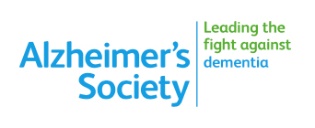 Y Gymdeithas Alzheimer: 02920 480593 De Cymru neu: 01248 671137 Gogledd Cymru www.alzheimers.org.uk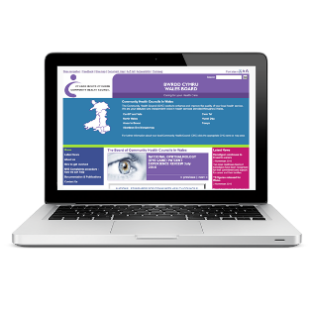 Cynghorau Iechyd Cymuned (CIC): 0845 6447814 www.patienthelp.wales.nhs.uk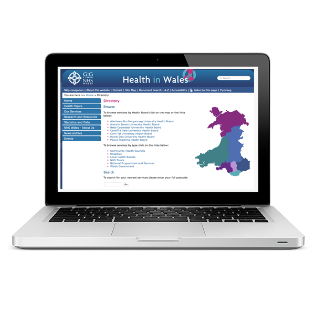 Eich Bwrdd Iechyd lleol http://www.wales.nhs.uk/eingwasanaethau/cyfeiriadur 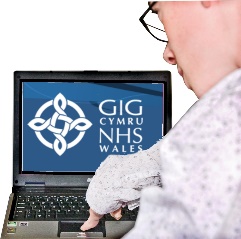 Ceisio gofal iechyd parhaus y GIG: http://www.gcsgc.org.uk/ 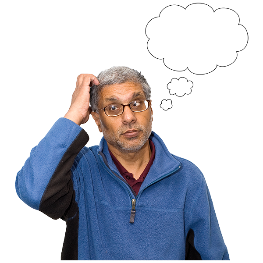 Os ydych yn dal yn ansicr os gall yr Ombwdsmon helpu, cysylltwch â ni.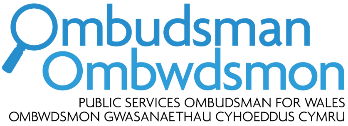 Sut i gysylltu â’r Ombwdsmon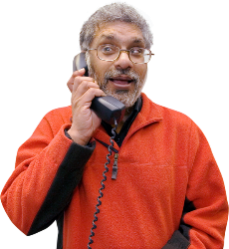 0300 790 0203holwch@ombwdsmon.cymruwww.ombwdsmon.cymru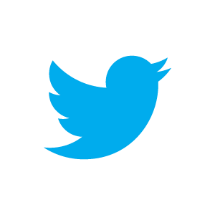 @OmbudsmanWales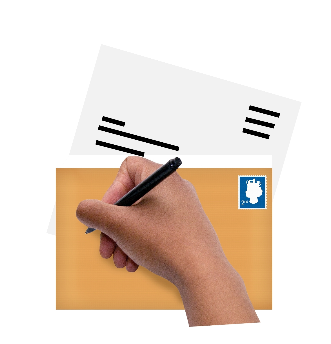 Ombwdsmon Gwasanaethau Cyhoeddus Cymru1 Ffordd yr Hen GaePencoedCF35 5LJ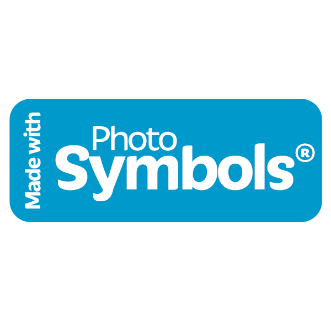 Paratowyd y daflen hawdd ei ddarllen hon gan Barod CIC gan ddenfyddio Photosymbols.